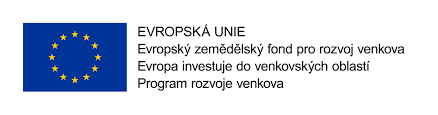 Název projektu: Odstraňování škod po povodni na LC Bečka - VýpasFinancování: Program rozvoje venkova 2014 - 2020Míra dotace: 100 %Popis projektu: Projekt řeší odstranění povodňových škod na lesní cestě Bečka-Výpas v celkové délce 3,480 km na katastrálním území Doupov u Hradiště. Lesní cesta náleží do systému lesních dopravních cest na území Vojenského újezdu Hradiště, který slouží jako odvozní cesty při těžbě dřeva. LC Bečka-Výpas je navržena v kategorii 1L - 4,0/30. Cesta byla poškozena z více než 20 % povrchu cesty.Fotodokumentace: 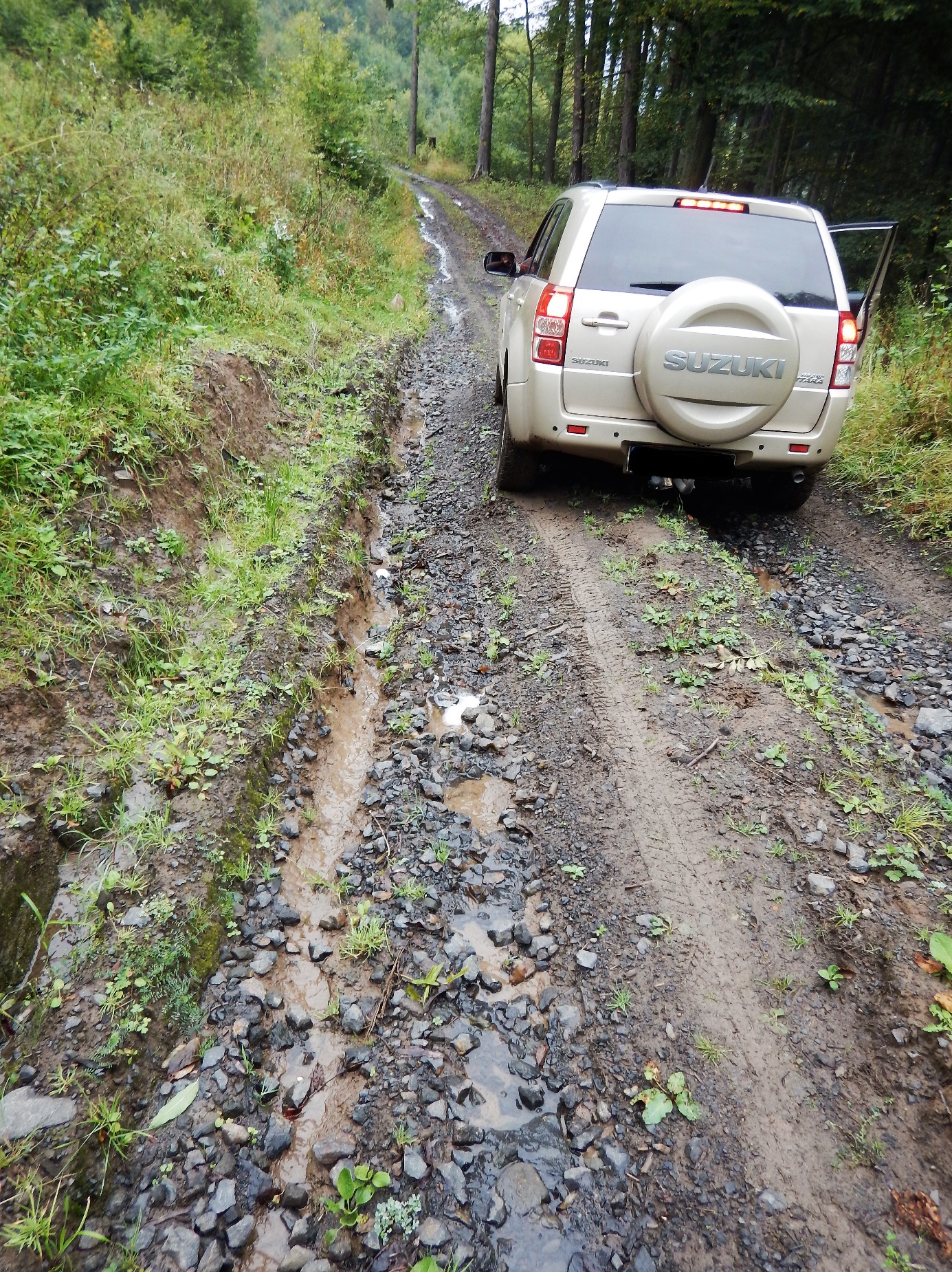 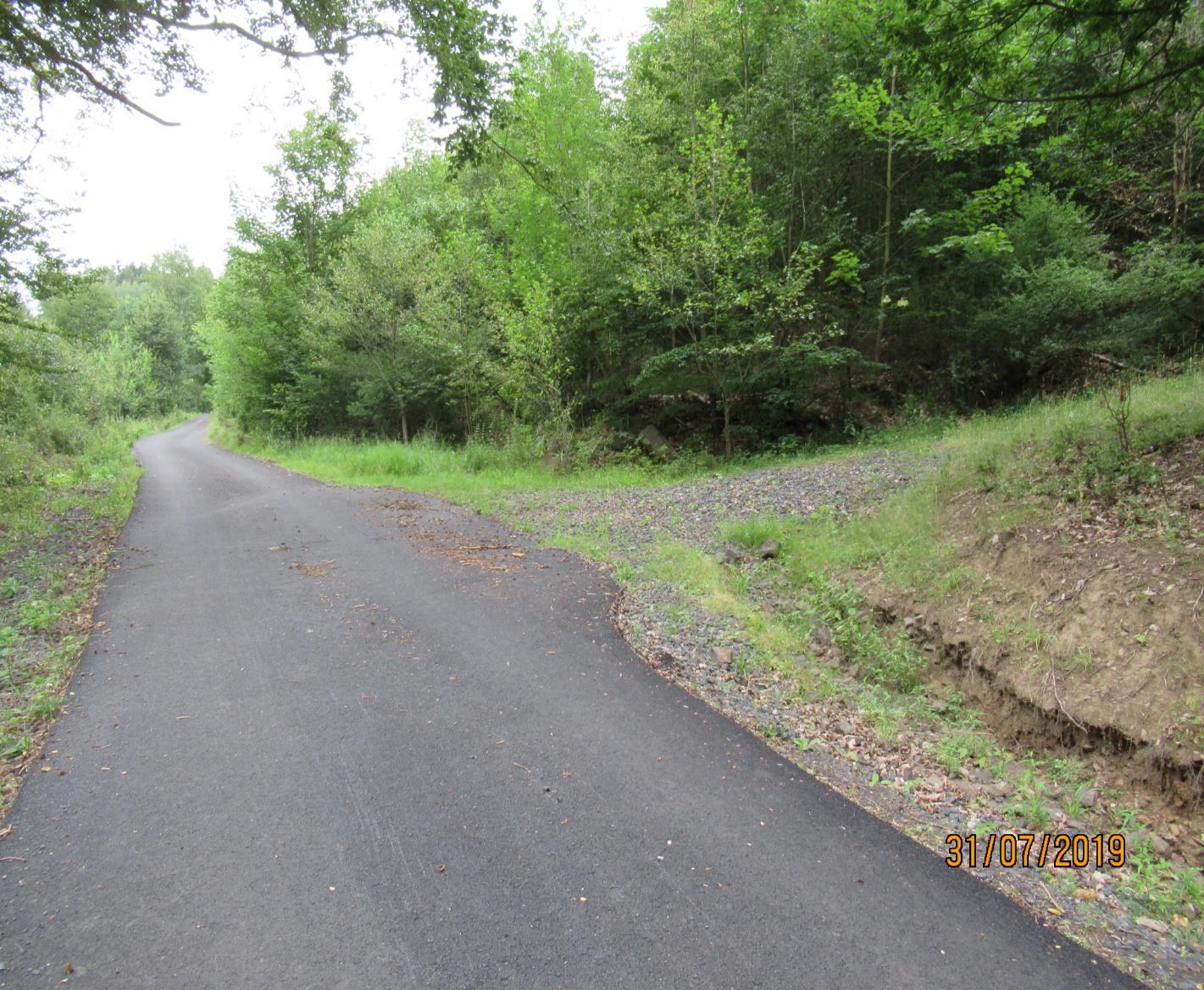 